FORM 13NOTICE OF AMENDMENT OF WARRANT TERMSName of Listed Issuer: Vext Science, Inc.(the “Issuer”).Trading Symbol: VEXT

Date: December 16, 2020Date of Press Release announcing amendment: Price Reserved December 7, 2020Closing price of underlying shares on the day prior to the reservation: CAD$0.63Closing price of underlying shares at the time of issuance CAD$0.84    Current terms of warrants to be amended:Pursuant to Policy 6, Section 7.4,	Amendments are permitted provided that:The warrants are not listed for trading;The exercise price is higher than the current market price;No warrants have been exercised in the last 6 months;At least 10 trading days remain before expiry.Amendment(s)Extension – amended expiry date: Not amendedThe term of a warrant may not extend past the date that would have been allowed on the date of issuance. Repricing – amended exercise price:  CAN$0.64If the amended price is below the market price of the underlying security at the time the warrants were issued, and following the amendment the exercise price is below the closing price of the underlying security for any 10 consecutive trading days by more than the permitted private placement discount, the term of the warrants must be amended to 30 days.  The amended term must be announced by press release and Form 13 and the 30 day term will commence 7 days from the end of the 10 day period. See Policy 6 section 7.4 for details.Amended terms of warrants:listed Issuers must obtain appropriate corporate approvals prior to any change, modification or amendment of outstanding warrants or other convertible securities (including non-listed securities).  The amendment of the terms of a warrant (or other security) may be considered to be the distribution of a new security under securities laws and require exemptions from legislative requirements.  Furthermore, the amendment of the terms of a security held by an insider or a related party may be considered to be a related party transaction under Multilateral Instrument 61-101 and require exemptions from provisions of that rule.  Issuers should consult legal counsel before amending the terms of a security.4.	Certificate of ComplianceThe undersigned hereby certifies that:1.	The undersigned is a director and/or senior officer of the Issuer and has been duly authorized by a resolution of the board of directors of the Issuer to sign this Certificate of Compliance.As of the date hereof there is no material information concerning the Issuer which has not been publicly disclosed.The undersigned hereby certifies to the Exchange that the Issuer is in compliance with the requirements of applicable securities legislation (as such term is defined in National Instrument 14-101) and all Exchange Requirements (as defined in Policy 1).All of the information in this Form 13 Notice of Amendment of Warrant Terms is true.Dated:  December 16, 2020.	Eric Offenberger
Name of Director or Senior Officer	Signature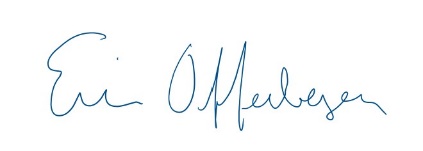 	CEO	
Official Capacity Date IssuedIssue PriceExercise PriceMarket Price of underlying sharesNumber of WarrantsExpiry DatePercentage of Warrant class held by InsidersJanuary 8, 2020N/ACAN$1.00CAN$0.84980,210January 8, 20220%Date IssuedIssue PriceExercise PriceMarket Price of underlying sharesNumber of Amended WarrantsExpiry DatePercentage of Warrant class held by InsidersJanuary 8, 2020CAN$1.00CAN$0.64CAN$0.87980,210January 8, 20220%